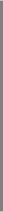 ROZKŁAD MATERIAŁU I PLAN DYDAKTYCZNYI. Droga do dojrzałości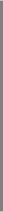 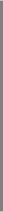 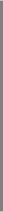 9. . Mocw słabości siędoskonali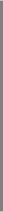 1modlitwa;modlitwa jako rozmowa z Ojcem;modlitwa odpowiedzią na ludzkie potrzeby i zawierzeniem Bożej miłości.pogłębienie zrozumienia, że modlitwa jest nieodłącznym elementem ludzkiego życia;nabywanie zdolności rozpoznawania trudności pojawiających się podczas modlitwyi przezwyciężania ich.wyjaśnia, czym jest modlitwa;tłumaczy, dlaczego nie ma duchowego rozwoju bez podejmowania wysiłku codziennej modlitwy oraz dlaczego warto podjąć ten wysiłek;charakteryzuje trudnościw modlitwie wymieniane w KKK: roztargnienie, oschłość, znużenie, a także omawia sposoby ich przezwyciężania;charakteryzuje trudności pojawiające się podczas własnej modlitwy;opracowuje sposoby radzenia sobie z trudnościami w modlitwie;rozumie, że Bóg przychodzi człowiekowi z pomocą podczas modlitwy.praca z metaforą;rybi szkielet;praca z tekstem;5 x dlaczego?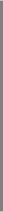 II. Dążenie do prawdy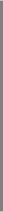 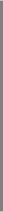 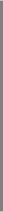 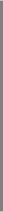 III. „Nie będziesz miał bogów cudzych przede Mną”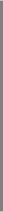 Jak zdetronizować Boga?1oddawanie czci jedynemu Bogu;wykroczenia przeciwko wierze i Bogu.rozwijanie umiejętności oceniania własnej relacji z Bogiemw świetle pierwszego przykazania Dekalogu;pogłębienie świadomości, że dojrzała wiara wyraża się w unikaniu zachowań sprzecznych z wolą Bożą;odkrywanie pozytywnego podejścia do wskazań zawartych w Dekalogu.na podstawie własnych przemyśleń wymienia zachowania niszczące lub zrywające relacje z najbliższymi osobami;po lekcji definiuje grzechy przeciwko pierwszemu przykazaniu;po lekcji wyjaśnia konsekwencje pozytywnego rozumienia pierwszego przykazania.burza mózgów;giełda definicji.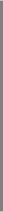 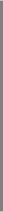 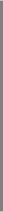 IV. Bóg obecny i działający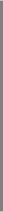 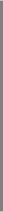 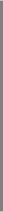 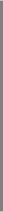 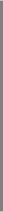 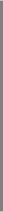 35.Namaszczeniechorych –chorym ciele zdrowy duch1sakramenty uzdrowienia;sprawowanie sakramentu namszczenia chorych;sakramenty ustanowione przez Chrystusa dla budowania Kościoła.odkrywanie, że Kościół od początków istnienia, udzielając wiernym sakramentu namaszczenia chorych, realizuje Chrystusową posługę wobec chorych;pogłębienie zrozumienia znaczenia sakramentu namaszczenia chorych w życiu osób wierzących.wyjaśnia pojawiający się w Starym Testamencie związek między chorobą i grzechem;wymienia wydarzenia z Nowego Testamentu, w których Chrystus uwalniał od grzechu i choroby – leczył duszę i ciało;rozumie rolę wspólnoty Kościoła w kształtowaniu postawy szacunku wobec chorych i cierpiących;wskazuje znaczenie i skutki sakramentu namaszczenia chorych;wyjaśnia, kto i w jaki sposób udziela sakramentu namaszczenia chorych;definiuje pojęcia „wiatyk”, „bursa”dyskusja 2 x 4 x 8;burza pytań;praca w parach.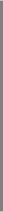 Choroba – czy może być błogosławień-stwem?2męka i śmierć Chrystusa;sens śmierci.lepsze rozumienie chrześcijańskiego wyjaśnienia sensu cierpienia;nabywanie zdolności stawania w postawie wiary wobec choroby i cierpienia.wyjaśnia, czym jest cierpieniejakie są jego źródła;charakteryzuje myśli, uczuciapodejmowane działaniaz perspektywy osób cierpiących, a także wskazuje na przejawy działań destrukcyjnych oraz konstruktywnych wobec faktu cierpienia;tłumaczy chrześcijańskie podejście do choroby i cierpienia;odkrywa sens cierpienia jako uczestnictwo w zbawczym dziele Chrystusa;omawia sposoby radzenia sobie z cierpieniem i chorobąosób wierzących;rozumie, że Bóg przychodzi człowiekowi z pomocą w trudnym doświadczeniu chorobyi cierpienia;poznaje przejawy działalności Kościoła realizującego Chrystusową misję pomocy bliźnim.pogadanka;wejście w role;papierek lakmusowy.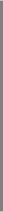 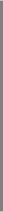 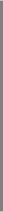 Czy Bógprzychodzi tylko przez sakramenty?1istota i charakte-rystyczne cechy sakramentaliów;rodzaje sakramentaliów;formy pobożności wiernychi religijności ludowej.ukazanie sakramentaliów jako znaków, które pomagają odważniebez skrępowania wyznawać wiarę;pogłębienie wiedzy na temat sakramentaliówtradycji związanychbłogosławieniem przedmiotów z racji wspomnienia świętych.wyjaśnia, czym są sakramenty, a czym sakramentalia;podaje rodzaje sakramentaliów;wyjaśnia, kto może błogosławić przedmioty i dokonywać egzorcyzmu;uzasadnia konieczność posługiwania się sakramentaliami.pracaz podręcznikiem;plakat.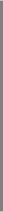 V. Bóg prowadzący Kościół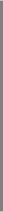 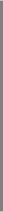 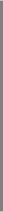 VI. „Chcę błogosławić Pana w każdym czasie” (Ps 34,2)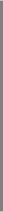 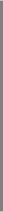 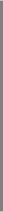 7TEMATLICZBATREŚCICELE EDUKACYJNECELE EDUKACYJNECELE EDUKACYJNESPOSOBYGODZINNAUCZANIAOSIĄGANIAGODZINNAUCZANIAWYMAGANIAWYMAGANIAOSIĄGANIAWYNIKAJĄCEWYMAGANIAWYMAGANIACELÓWWYNIKAJĄCEOGÓLNESZCZEGÓŁOWECELÓWZ PODSTAWYOGÓLNESZCZEGÓŁOWEZ PODSTAWYPROGRAMOWEJPROGRAMOWEJKATECHEZY1. Przyzwycza-1•drogi poznania•pogłębienieUczeń:Uczeń:•burza mózgów;jenie czy żywaBoga;rozumienia•miniwykład;wiara – co jest•postawychrześcijaństwa•   analizuje List do Diogneta•   analizuje List do Diogneta•metaplan.fundamentemczłowieka wobecjako stylu życia,i charakteryzuje styl życia katolika;mojego chrze-Boga i icha nie zewnętrznego•   własnymi słowami kreśli sylwetkę•   własnymi słowami kreśli sylwetkęścijaństwa?•konsekwencje;•rytualizmu;człowieka, dla którego wiara jest•wyjątkowość•odkrywanie cechprzyzwyczajeniem i tradycją;i nowośćwspółczesnego•   odwołując się do bł. Carla Acutisa,•   odwołując się do bł. Carla Acutisa,•chrześcijaństwa;katolika.podaje propozycje, które mogą•chrześcijańskapomóc we właściwym rozumieniukoncepcjachrześcijaństwa.człowiekai świata.2. Czego1•chrześcijańska•pogłębienie•   opisuje, czym jest wiara•   opisuje, czym jest wiara•formularz;mogą nauczyćkoncepcjarozumienia biblijnej•z perspektywy Pisma Świętego;•mapa myśli.mnie biblijniczłowieka•koncepcji wiary;•uzasadnia, dlaczego Abraham,mistrzowie•i świata;•rozpoznawanie postaciMojżesz, Dawid i Maryja sąwiary?•biblijne wzorcebiblijnych jako•wzorami wiary;modlitwy i wiary.wzorów wiary.•wyjaśnia ponadczasowośćdoświadczeń biblijnychmistrzów wiary.83. Bóg daje się1•drogi poznania•wyjaśnienie znaczenia•charakteryzuje drogi poznania•świadectwo;poznać•Boga;wiary i rozumu•Boga;•opowiadanie.•wiara i rozum,w odkrywaniu prawdy•uzasadnia wartość posłuszeństwaposłuszeństwo•o Bogu;•Bogu;•wiary;•ukazanie możliwości•uzasadnia obowiązek•postawypoznania Bogadawania świadectwa przezczłowieka wobecna drodze rozumuuczniów Chrystusa.Boga i ichi serca.konsekwencje.4. Objawienia1•drogi poznania•ukazanie problemu•definiuje pojęcie „objawienie•odgadnij temat;prywatne – 4.•Boga;objawień prywatnych•prywatne”;•prezentacjaczy muszę•tajemnica Boga•w kontekście wiary;•sam podaje różnice między•multimedialna;w nie wierzyć?Trójjedynego.•zapoznanieobjawieniem publicznym•news.z niektórymi•i prywatnym;zatwierdzonymi przez•określa, co stanowi o prawdziwościKościół objawieniami•objawienia prywatnego;prywatnymi.•własnymi słowami wyjaśniazwiązek objawienia z wiarą;•   określa cel objawień prywatnych;•   określa cel objawień prywatnych;•   po lekcji wymienia kryteria•   po lekcji wymienia kryteria•uznania prawdziwości objawień;•podaje przykłady objawieńprywatnych uznanych przezKościół i udziela informacjina temat jednego wybranegoobjawienia.ROZKŁAD MATERIAŁU I PLAN DYDAKTYCZNY5. Co1•drogi poznania•odkrywanie,•charakteryzuje posłuszeństwo na•pogadanka;odpowiem•Boga;że najlepsząwzór Abrahama i Maryi;•metaplan;Bogu?•wiara i rozum,odpowiedzią Bogu•   rozumie, czym jest wiara•   rozumie, czym jest wiara•burza mózgów.posłuszeństwona Jego zaproszeniei posłuszeństwo w wierze;•wiary;do wzajemnej•   wymienia formy i źródła ateizmu;•   wymienia formy i źródła ateizmu;•postawyrelacji jest postawa•charakteryzuje niebezpieczneczłowieka wobecposłuszeństwapostawy będące jednostronnymBoga i ich•w wierze;ujęciem wiary: sentymentalizm,konsekwencje.•pogłębienieskrajny racjonalizm.zrozumienia, żeistotnym warunkiemwiary jest świadectwo.6. Modlitwa –1•modlitwa;•pogłębienie•na podstawie informacji•słoneczko;czym jest,•modlitwarozumienia znaczeniaz poprzednich lat nauki wyjaśnia,•negujemy negację.a czym być niejako rozmowamodlitwy w życiuczym jest modlitwa chrześcijańska;powinna?•z Ojcem;•chrześcijanina;•   rozpoznaje i analizuje błędy•   rozpoznaje i analizuje błędy•trudności•pogłębienie wiedzy naw podejściu do modlitwy;•w modlitwie;temat praktykowania•   po lekcji wyjaśnia, jak•   po lekcji wyjaśnia, jak•skuteczność•modlitwy;przezwyciężać błędy, które zdarzają•modlitwy;•nabywaniesię podczas modlitwy.•modlitwaumiejętności radzeniaodpowiedzią nasobie z trudnościamiludzkie potrzebyna modlitwie.i zawierzeniemBożej miłości.9ROZKŁAD MATERIAŁU I PLAN DYDAKTYCZNY107. Boże –1•modlitwa;•rozpoznawanie różnic•   na podstawie własnych przemyśleń•gadająca ściana;dziękuję,•modlitwamiędzy różnymii obserwacji wyjaśnia istotę•analiza i synteza.proszę,jako rozmowa•rodzajami modlitwy;poszczególnych rodzajówprzepraszam,•z Ojcem;•wprowadzeniemodlitwy;nade wszystko•modlitwaw praktykę modlitwy•   w oparciu o dyskusjęuwielbiamodpowiedzią nadziękczynienia,z rówieśnikami wskazuje błędneludzkie potrzebyprośby, przeproszeniai prawidłowe przeżywaniei zawierzeniem•i uwielbienia;modlitwy dziękczynienia, prośby,Bożej miłości.•nabywanie zdolnościprzeproszenia oraz uwielbienia;życia rytmem•   po lekcji wyjaśnia, jakmodlitewnym.chrześcijanin powinienpraktykować poszczególnerodzaje modlitwy.8. . Usłyszeć1•modlitwa;•rozwijanie•   omawia rodzaje modlitwy Pismem•pogadanka;Boga tu i teraz•modlitwaumiejętnościŚwiętym: liturgia godzin, lectio•pracajako rozmowamodlenia się zadivina, lectio continua, czytania•z podręcznikiem;•z Ojcem;pomocą Pismaz dnia, czytania tematyczne;•wykład.•modlitwa•Świętego;•   rozumie potrzebę poddania sięodpowiedzią na•ukazanie modlitwywoli Bożej jako istotny elementludzkie potrzebyjako nieodłącznegomodlitwy;i zawierzeniemelementu życia.•   uzasadnia potrzebę codziennej•Bożej miłości;modlitwy i lektury Pisma•rytm życiaŚwiętego.•modlitewnego;•„Księgamodlitwy” –Księga Psalmów.ROZKŁAD MATERIAŁU I PLAN DYDAKTYCZNYROZKŁAD MATERIAŁU I PLAN DYDAKTYCZNY1112TEMATLICZBATREŚCICELE EDUKACYJNECELE EDUKACYJNESPOSOBYGODZINNAUCZANIAOSIĄGANIAGODZINNAUCZANIAWYMAGANIAWYMAGANIAOSIĄGANIAWYNIKAJĄCEWYMAGANIAWYMAGANIACELÓWWYNIKAJĄCEOGÓLNESZCZEGÓŁOWECELÓWZ PODSTAWYOGÓLNESZCZEGÓŁOWEZ PODSTAWYPROGRAMOWEJKATECHEZY10. Czym1•   życie w prawdzie.•prezentacja różnychUczeń:•głosowanie najest prawda?koncepcji prawdy;forum;•rozwijanie•   na podstawie własnych przemyśleń•wykładumiejętnościzabiera głos w dyskusji nadi formularz.krytycznego myśleniaróżnymi ujęciami prawdy;•i dyskusji;•   po lekcji wymienia cztery kategorie•kształtowanieprawdy;postawy wytrwałości•   po lekcji omawia klasycznąw poszukiwaniudefinicję prawdy i podajeprawdy.przykłady nieklasycznychkoncepcji prawdy;•   na podstawie omawianegofragmentu encykliki Fides etratio wyjaśnia, czym jest dlachrześcijanina odkrywanie prawdy.ROZKŁAD MATERIAŁU I PLAN DYDAKTYCZNY11. Życie1•życie w prawdzie;•rozwijanie•na podstawie własnych•burza mózgów;w prawdzie –•świadectwa życiaumiejętnościdoświadczeń i obserwacji wylicza•pogłębiona analiza.luksus czyw prawdzie.•autorefleksji;•powody kłamstw;konieczność?•odkrywanie•opisuje zagrożenia związanenegatywnychz odrzuceniem prawdy w życiukonsekwencjiosobistym i wspólnotowym;posługiwania się•   wskazuje na pozytywne efekty•   wskazuje na pozytywne efekty•kłamstwem;podejmowania wysiłku życia•rozpoznawaniew prawdzie.prawdomówności jakowarunku koniecznegodo bycia dojrzałymchrześcijaninem.12. Czy warto1•życie w prawdzie;•zrozumienie roli•definiuje pojęcie świadka  wiary•dyskusja;umierać za•świadectwa życiaprawdy kształtującej•i męczennika;•piramidaprawdę?w prawdzie: znani•życie chrześcijan;•rozumie znaczenie świadectwa•priorytetów;ludzie i święci.•odkryciemęczenników w kształtowaniu•notatka prasowa;w męczennikach•ludzkich postaw;•symulacjanaśladowców•podaje przykłady męczennikówmedialna.Chrystusa.z różnych epok, którzy oddali życieza prawdę;•   rozpoznaje sylwetki ks. kardynała•   rozpoznaje sylwetki ks. kardynałaStefana Wyszyńskiego, bł. JerzegoPopiełuszki i św. Tomasza Morusa;•   wyjaśnia powody, dla których•   wyjaśnia powody, dla którychchrześcijanie gotowi są poświęcićwłasne życie.13ROZKŁAD MATERIAŁU I PLAN DYDAKTYCZNY1413. Papież –1•rodzaje powołań•ukazanie prymatu•po analizie biografii zna fakty•miniwykład;pan czy sługaw Kościelepapieża w Kościelez życia św. Jana Pawła II,•tworzenie postaci;prawdy?i sposoby ich•katolickim;•Benedykta XVI oraz Franciszka;•metoda biblijna.realizacji.•pogłębienie•po spotkaniu podaje źródłorozumienia dogmatu•ustanowienia władzy papieskiej;o nieomylności•własnymi słowami wyjaśniapapieża.dogmat o nieomylności papieża;•   po lekcji określa role i zadania•   po lekcji określa role i zadania•papieża jako głowy Kościoła;•określa zadania UrzęduNauczycielskiego Kościoła.14. Nauczanie1•interpretacja•odkrywanie prawdy•wskazuje na „znaki czasu”, które są•pogadanka;Kościoła – czydepozytu•o „znakach czasu”;•drogą Kościoła;•uroczysteaby na pewnowiary – Urząd•odkrywanie prawdy•po lekcji wskazuje na zmiany, któreodczytanieniezmienne?Nauczycielskio Magisteriumzostały wprowadzone w nauczaniu•Słowa Bożego;Kościoła.•Kościoła;•Kościoła;•prezentacja.•pogłębienie•definiuje, czym jest dogmat;rozumienia•wyjaśnia zmiany, jakie dokonałytożsamościsię w ostatnim czasie w naucechrześcijańskieji praktyce Kościoła.i odpowiedzialności zaKościół.15. Wolność1•wolność•pogłębienie•opisuje różne sposoby rozumienia•projektowaniekochaćobrazem Bogarozumienia•wolności;•T-shirtów;i rozumieć•w człowieku;chrześcijańskiej•po lekcji wyjaśnia, czym jest•burza mózgów.•wolność•koncepcji wolności;wolność postrzegana z perspektywyzakorzeniona•ukazywanie zagrożeń•chrześcijańskiej;•w rozumie i woli;związanych z błędnym•wskazuje na konkretne zachowania•wolność jakorozumieniem•i czyny, które zniewalają człowieka;dążenie dowolności.•uzasadnia, że prawo moralne stoiprawdy i dobra.na straży wolności człowieka.ROZKŁAD MATERIAŁU I PLAN DYDAKTYCZNY16. Prawda1•wolność•wyjaśnienie znaczenia•   rozumie, że życie w wolności•rozmowaw wolnościobrazem Bogawolności i prawdyjest równoznaczne z dążeniem•kierowana;i wolność•w człowieku;•w życiu człowieka;do prawdy;•dyskusja;w prawdzie•wolność•ukazanie Chrystusa•   podaje definicję prawdy i wolności;•świadectwo.zakorzenionajak źródła życia•   wskazuje we współczesnym świecie•w rozumie i woli;w wolnościzafałszowane rozumienie prawdy•wolność jakoi prawdzie.i wolności.dążenie doprawdy i dobra.15ROZKŁAD MATERIAŁU I PLAN DYDAKTYCZNY16TEMATLICZBATREŚCICELE EDUKACYJNECELE EDUKACYJNECELE EDUKACYJNESPOSOBYGODZINNAUCZANIAOSIĄGANIAGODZINNAUCZANIAWYMAGANIAWYMAGANIAOSIĄGANIAWYNIKAJĄCEWYMAGANIAWYMAGANIACELÓWWYNIKAJĄCEOGÓLNESZCZEGÓŁOWECELÓWZ PODSTAWYOGÓLNESZCZEGÓŁOWEZ PODSTAWYPROGRAMOWEJPROGRAMOWEJKATECHEZY17. Dekalog,1•drogi poznania•ukazanie DekaloguUczeń:Uczeń:•gadająca ściana;czyliBoga;jako Bożej propozycji•rozmowadrogowskazy•wolność jako•drogi do szczęścia;•wyjaśnia genezę Dekalogu;•kierowana;do prawdydążenie do•odkrywanie•   wymienia z pamięci dziesięcioro•   wymienia z pamięci dziesięcioro•pracai wolności•prawdy i dobra;zależności międzyprzykazań Bożych i potrafi omówićz podręcznikiem.•prawo naturalneprawem naturalnymkażde z nich;i objawione.a Dekalogiem.•   dowodzi, że Dekalog oparty jest na•   dowodzi, że Dekalog oparty jest naprawie naturalnym.18. Czy1•współczesne•analiza i interpretacja•wymienia treść drugiego•dyskusjaKościółwyobrażeniadrugiego przykazaniaprzykazania Dekalogu w wersji•kierowana;sfałszowałBoga.•Dekalogu;•biblijnej i katechizmowej;•miniwykład;Dekalog?•ukazanie sensu kultu•własnymi słowami rozróżnia•praca z tekstemświętych obrazówzakaz oddawania czci obrazom odpodręcznika.i powodu zakazukatolickiej praktyki kultu świętychkultu w pierwotnymobrazów.zapisie Dekalogu.ROZKŁAD MATERIAŁU I PLAN DYDAKTYCZNY17ROZKŁAD MATERIAŁU I PLAN DYDAKTYCZNY1820. Jak dać1•oddawanie czci•rozwijanie•samodzielnie formułuje opinie•rybi szkielet.Bogu pierwsze•jedynemu Bogu;umiejętności•dotyczące usłyszanego świadectwa;miejsce?•wykroczeniaoceniania własnej•we współpracy z innymi uczniamiprzeciwko wierzerelacji z Bogiemopisuje praktyki duchowe czyniącei Bogu.w świetle pierwszego•zadość pierwszemu przykazaniu;przykazania•po lekcji wyjaśnia konsekwencje•Dekalogu;pozytywnego rozumienia•pogłębieniepierwszego przykazania.świadomości, żedojrzała wiara wyrażasię w praktykowaniucnót teologalnych•i cnoty religijności;•formowanie postawyrespektowania prawado wolności sumieniai odpowiedzialności zadecyzje podejmowanew sferze religijnej.21. Sekty –1•religie•rozpoznawanie sekt•definiuje pojęcie „sekta”;•miniwykład;medialnaa chrześcijaństwo.jako organizacji•na podstawie swojej wiedzy•papierekwydmuszkazagrażających•wymienia nazwy różnych sekt;lakmusowy.czy realne•wolności człowieka;•po lekcji podaje kategorie sekt;zagrożenie?•rozpoznawanie różnic•na podstawie analizowanego tekstumiędzy sektamiwymienia cechy charakterystycznea religiami.•dla sekt;•własnymi słowami wyjaśniatechniki werbowania do sekt;•   na podstawie wiedzy zdobytej•   na podstawie wiedzy zdobytejpodczas lekcji wymienia•profile sekt;•rozpoznaje cechy charakterystyczneosoby uwikłanej w sektę.ROZKŁAD MATERIAŁU I PLAN DYDAKTYCZNY1922. Symbole –1•współczesne•analiza i interpretacja•na podstawie wiedzy osobistej•tajemniczy worek;znakiwyobrażeniasymboli•interpretuje wybrane symbole;•prezentacjao ukrytychBoga.chrześcijańskich•definiuje pojęcie „symbol”;multimedialna.znaczeniach•i antychrześcijańskich;•charakteryzuje wybrane symbole•rozpoznawanie•chrześcijańskie;symboli•charakteryzuje wybrane symbolechrześcijańskich•antychrześcijańskie i pogańskie;jako znaków wiary,•określa różnice między amuletamizobowiązaniai talizmanami a symbolamii świadectwa.•religijnymi;•uzasadnia noszenie symbolichrześcijańskich.23. Szanować1•nieuprawnione•rozwijanie•na podstawie własnych przemyśleń•like i dislike;imię Boga –wzywanie imieniaumiejętnościuzasadnia konieczność obrony•puzzle każdyanachronizmBoga.oceniania własnej•własnego dobrego imienia;z każdym.czy wartość?relacji z Bogiem•po lekcji definiuje grzechyw świetle drugiego•przeciwko drugiemu przykazaniu;przykazania•po lekcji wyjaśnia konsekwencje•Dekalogu;pozytywnego rozumienia drugiego•pogłębienieprzykazania.świadomości, żedojrzała wiara wyrażasię w unikaniuzachowań sprzecznych•z wolą Bożą;•odkrywaniepozytywnegopodejścia dowskazań zawartychw Dekalogu.ROZKŁAD MATERIAŁU I PLAN DYDAKTYCZNY2024. Mój•drogi poznania•rozwijanie•dokonuje interpretacji cytatu•mój komentarz;sposóbBoga.umiejętnościfilozoficznego;•plakat.mówieniaoceniania własnej•   po lekcji wskazuje na źródła•   po lekcji wskazuje na źródłao Bogu a mójrelacji z Bogiemfałszywych obrazów Boga;obraz Bogaw świetle drugiego•   po lekcji wyjaśnia, jak budować•   po lekcji wyjaśnia, jak budowaćprzykazaniaw sercu i umyśle prawdziwy•Dekalogu;obraz Boga.•odkrywanieźródeł fałszywegoi prawdziwegoobrazu Boga.25. Świętować•Zmartwychwsta-•rozwijanie•podejmuje refleksję nad tym, czym•zawijaniec;dzień święty –nie jako początekumiejętności•jest dla niego Dzień Pański;•burza mózgów.co, jak•nowego czasu;oceniania własnej•po lekcji wymieniai dlaczego?•biblijne uza-relacji z Bogiem•święta nakazane;sadnieniew świetle trzeciego•omawia sposoby obchodzeniaświętowaniaprzykazania•dni świątecznych;niedzieli.•Dekalogu;•wyjaśnia powody obchodzenia•pogłębieniedni świątecznych.świadomości, żedojrzała wiara wyrażasię w unikaniuzachowań sprzecznych•z wolą Bożą;•odkrywaniepozytywnegopodejścia dowskazań zawartychw Dekalogu.ROZKŁAD MATERIAŁU I PLAN DYDAKTYCZNYTEMATLICZBATREŚCICELE EDUKACYJNECELE EDUKACYJNESPOSOBYGODZINNAUCZANIAOSIĄGANIAGODZINNAUCZANIAWYMAGANIAWYMAGANIAOSIĄGANIAWYNIKAJĄCEWYMAGANIAWYMAGANIACELÓWWYNIKAJĄCEOGÓLNESZCZEGÓŁOWECELÓWZ PODSTAWYOGÓLNESZCZEGÓŁOWEZ PODSTAWYPROGRAMOWEJKATECHEZY26.1•   sakramenty•pogłębianieUczeń:•burza mózgów;Sakramenty –ustanowioneświadomości wagi•pracaznaki Bożejprzez Chrystusa•życia sakramentami;•   po lekcji definiuje istotęz formularzem.miłościdla budowania•pogłębieniesakramentów i uzasadnia sposobyi obecnościKościoła.rozumienia katolickiejich podziału;sakramentologii.•   po lekcji wymienia i omawiaelementy konstytutywnesakramentów;•   wyjaśnia wagę przyjmowaniasakramentów przezczłowieka wierzącego.21ROZKŁAD MATERIAŁU I PLAN DYDAKTYCZNY2227. Chrzest –1•celebracja•pogłębienie•na podstawie wiedzy osobistej•fotosymbole;dar i zadaniesakramenturozumieniaokreśla skutki i znaczenie•miniwykład;•chrztu świętego;sakramentu chrztu•sakramentu chrztu;•karta pracy;•znaki i symbolejako zobowiązań•po lekcji wylicza elementy•sytuacjaw liturgiiochrzczonego wobec•obrzędu chrztu;egzystencjalna.sakramentówBoga, Kościoła i siebie•własnymi słowami wyjaśnia•wtajemniczenia;•samego;treść czynności wykonywanych•sakramenty•odkrywanie prawdy,•podczas chrztu;ustanowioneże przez chrzest•na podstawie wiadomościprzez Chrystusachrześcijanin jestz podręcznika oraz własnegodla budowaniawłączony w śmierćdoświadczenia opisuje rolęKościoła.i zmartwychwstaniei zadania rodziców chrzestnych;Chrystusa, a więc•   wymienia z pamięci rodzaje•   wymienia z pamięci rodzajepowołany do•chrztów i podaje ich wyjaśnienie;nowego życia.•na podstawie swojegodoświadczenia i obserwacjiuzasadnia potrzebęchrztu niemowląt.28. Co dzieje1•sakramenty•pogłębianie•formułuje i uzasadnia własne•winogrono wiedzy.się z dziećmiustanowioneświadomości wagiintuicje dotyczące losu dziecizmarłymiprzez Chrystusa•sakramentu chrztu;zmarłych bez chrztu;bez chrztu?dla budowania•zrozumienie•   po lekcji wymienia i omawia•   po lekcji wymienia i omawiaKościoła.różnicy międzyhipotezy teologiczne dotyczącedogmatem a hipotezą•losu dzieci zmarłych bez chrztu;•teologiczną;•własnymi słowami wyjaśnia•wdrożenie w postawęaktualne stanowisko Kościołamodlitwy za duszedotyczące losu dzieci zmarłych bezdzieci nienarodzonychchrztu.i solidarnośćz rodzicami, którzyutracili dzieci.ROZKŁAD MATERIAŁU I PLAN DYDAKTYCZNY2329.2•celebracja•pogłębienie•   odkrywa Boże dary w swoim•   odkrywa Boże dary w swoim•pogadanka,Bierzmowanie –sakramenturozumienia prawdyżyciu i określa drogę własnego•retrospekcja;sakrament•bierzmowania;o ożywiającej mocyrozwoju wiary;•uroczystemocy•znaki i symbole•Ducha Świętego;•   wymienia dary Ducha Świętego;•   wymienia dary Ducha Świętego;odczytaniew liturgii•odkrywanie drogi•dokonuje autorefleksji na temat•Słowa Bożego;sakramentów•do świętości;własnego przeżywania sakramentu•interpretacja•wtajemniczenia;•odkrywaniebierzmowania.•obrazu;•sakramentytożsamości•kolaż;ustanowionechrześcijańskiej•przygotowanieprzez Chrystusai odpowiedzialnościuroczystościdla budowaniaza Kościół.bierzmowania.Kościoła.30.1•Eucharystia•pogłębienie•   własnymi słowami wyjaśnia pojęcie•   własnymi słowami wyjaśnia pojęcie•burza mózgów;Eucharystia –zaproszeniemrozumieniaprzeistoczenia (transsubstancjacji),•miniwykład;spotkaniedo osobistegoEucharystii jakonawiązując do substancjalnej•rozmowaz żywymspotkaniaspotkania z żywym•obecności Jezusa eucharystycznego;•kierowana;Bogiemz Jezusem•Bogiem;•analizuje wybrane fragmenty•mapa pojęciowa.•Chrystusem;•odkrywanie owocówKatechizmu Kościoła Katolickiego•Eucharystia jakoKomunii Święteji charakteryzuje owoceźródło miłościw życiu katolika.Komunii Świętej;•chrześcijańskiej;•   wymienia inne nazwy Eucharystii•   wymienia inne nazwy Eucharystii•liturgicznai odkrywa jej różne aspekty stojącecelebracjaza tymi nazwami.sakramentu•Eucharystii;•znaki i symbolew liturgiisakramentów•wtajemniczenia;•sakramentyustanowioneprzez Chrystusadla budowaniaKościoła.ROZKŁAD MATERIAŁU I PLAN DYDAKTYCZNY2431.1•Eucharystia•rozpatrywanie•   na podstawie wiedzy zdobytej•słowa klucze;EucharystiazaproszeniemEucharystii jakona poprzedniej lekcji podaje•puzzle cięte.krok po krokudo osobistegomiejsca spotkaniainformacje do słów kluczyspotkania•z żywym Chrystusem;związanych z Eucharystią;z Jezusem•przypomnienie•   po lekcji interpretuje fragment•Chrystusem;i pogłębienieListu do Koryntian;•Eucharystia jakowiadomości•   wyjaśnia, jak przebiegały spotkaniaźródło miłościo Eucharystii.niedzielne pierwszych chrześcijan;•chrześcijańskiej;•   wymienia i wyjaśnia poszczególne•liturgicznaczęści Mszy świętej.celebracjasakramentu•Eucharystii;•znaki i symbolew liturgiisakramentów•wtajemniczenia;•sakramentyustanowioneprzez Chrystusadla budowaniaKościoła.32. Savoir-vivre1•Eucharystia•odkrywanie norm•   wskazuje różnice między strojem•pogadanka;w kościelezaproszeniem•dobrego zachowania;formalnym a swobodnym;•plakat;do osobistego•umiejętność•   po lekcji podaje podstawowe•znaki graficzne,spotkaniaodnalezieniazasady komponowania stroju•pracaz Jezusemsię w różnychdo kościoła;z publikacjami.•Chrystusem;przestrzeniach życia•   wskazuje na zasady•Eucharystia jako•społecznego;zachowania właściwego w kościeleźródło miłości•budzenie szacunkui przestrzeni sakralnej.•chrześcijańskiej;wobec przekonań•sakramentyreligijnych.ustanowioneprzez Chrystusadla budowaniaKościoła.ROZKŁAD MATERIAŁU I PLAN DYDAKTYCZNY2533. Sakrament2•sakramenty•odkrywanie spowiedzi•   wymienia z pamięci warunki•   wymienia z pamięci warunki•analiza tekstupokuty•uzdrowienia;jako sakramentudobrej spowiedzi;•biblijnego;i pojednania –•sprawowaniew życiu chrześcijanina•   własnymi słowami wyjaśnia treść•   własnymi słowami wyjaśnia treść•plakat;powrót dosakramentuoraz indywidualnego•warunków dobrej spowiedzi;•miniwykład;Boga, Kościołapokutyspotkania•podaje fragmenty biblijne•dyskusja.i siebie samego•i pojednania;z przebaczającymodnoszące się do sakramentu•skutki•Ojcem;•pokuty i pojednania;sakramentów•umocnienie potrzeby•potrafi  wyjaśnić znaczenieuzdrowienia dlai uświadomienie sensusakramentu pokuty i pojednania•człowieka;sakramentu pokutyw życiu chrześcijanina.•sakramentyi pojednania.ustanowioneprzez Chrystusadla budowaniaKościoła.34. Sakrament2•sakramenty•odkrywanie spowiedzi•   wymienia i wyjaśnia dopuszczalne•   wymienia i wyjaśnia dopuszczalne•układankapokuty•uzdrowienia;jako sakramentuformy sprawowania sakramentu•JIGSAW;i pojednania•sprawowanieindywidualnegopokuty;•plakat;krok po krokusakramentuspotkania•   na podstawie wiedzy osobistej•   na podstawie wiedzy osobistej•dyskusja.pokutyz przebaczającymrysuje plakat i w sposób•i pojednania;•Ojcem;symboliczny przedstawia treści•skutki•odnajdywanie sensuwarunków dobrej spowiedzi;sakramentówsakramentu pokuty•   wymienia z pamięci warunki•   wymienia z pamięci warunkiuzdrowieniai pojednania.dobrej spowiedzi;•dla człowieka;•   własnymi słowami wyjaśnia treść•   własnymi słowami wyjaśnia treść•sakramentywarunków dobrej spowiedzi;ustanowione•   po lekcji wyjaśnia znaczenie•   po lekcji wyjaśnia znaczenieprzez Chrystusasakramentu pokuty i pojednaniadla budowaniaw życiu chrześcijanina.Kościoła.ROZKŁAD MATERIAŁU I PLAN DYDAKTYCZNY26ROZKŁAD MATERIAŁU I PLAN DYDAKTYCZNY27ROZKŁAD MATERIAŁU I PLAN DYDAKTYCZNY2837. Sakrament1•sakramenty•zrozumienie znaczenia•wyraża swoje oczekiwania•gadająca ściana;święceń –w służbiei skutków sakramentuodnośnie do roli i zadań kapłana•pracaz luduwspólnoty dla•święceń;oraz poddaje je krytycznej refleksji;z formularzem.i dla ludu•człowieka;•odkrycie różnic•   po lekcji wyjaśnia, czym jest•   po lekcji wyjaśnia, czym jest•liturgiai zależnościami•sakrament święceń;sakramentumiędzy•po lekcji charakteryzuje•święceń;poszczególnymiposzczególne stopnie•znaczenie i skutkistopniamisakramentu święceń.sakramentówsakramentu święceń.w służbiewspólnoty dla•człowieka;•sakramentyustanowioneprzez Chrystusadla budowaniaKościoła.38. Wokół1•sakramenty•pogłębienie•podejmuje autorefleksję nad•tarcza strzelnicza;sakramentuw służbierozumienia tego, kimstanem swojej wiedzy w kwestii•studiumświęceń –wspólnoty dla•jest kapłan katolicki;kapłaństwa kobiet, obowiązkowegoprzypadków.kapłaństwo•człowieka;•zapoznanie zecelibatu oraz diakonatu kobietkobiet, celibat,•znaczenie i skutkistanowiskiem•i żonatych mężczyzn;diakonat stałysakramentówKościoła w kwestii•omawia stanowisko Kościołakobietw służbiekapłaństwa kobiet,w kwestii kapłaństwa kobietwspólnoty dlaobowiązku celibatui obowiązkowego celibatu;•człowieka;oraz diakonatu kobiet•   wyjaśnia pojęcia „diakonat stały”•   wyjaśnia pojęcia „diakonat stały”•sakramentyi żonatych mężczyzn.i „diakonat czasowy”;ustanowione•   wskazuje na historyczny kontekst•   wskazuje na historyczny kontekstprzez Chrystusapowoływania diakonis oraz na role,dla budowaniajakie w pierwotnymKościoła.Kościele odgrywały.ROZKŁAD MATERIAŁU I PLAN DYDAKTYCZNY2939. Sakrament1•sakramenty•wyjaśnienie znaczenia•poprawnie interpretuje fragment•praca z tekstem;małżeństwa –w służbiesakramentuEwangelii Mk 10, 6-9;•skojarzenia.dwoje staje sięwspólnoty dlamałżeństwa w życiu•   wymienia i wyjaśnia poszczególne•   wymienia i wyjaśnia poszczególnejedno•człowieka;•kobiety i mężczyzny;elementy przysięgi małżeńskiej;•celebracja•odrzucenie•   tłumaczy, dlaczego kapłan jest•   tłumaczy, dlaczego kapłan jestsakramentuwszelkich ideologiitylko urzędowym świadkiem•małżeństwa;podważającychKościoła w momencie zawarcia•znaczenie i skutkiświętośćzwiązku małżeńskiego przezsakramentówi nierozerwalnośćkobietę i mężczyznę.w służbiemałżeństwa.wspólnoty dla•człowieka;•sakramentyustanowioneprzez Chrystusadla budowaniaKościoła.40. Wokół1•sakramenty•pogłębienie•podejmuje refleksję na stanem•głosowanie;sakramentuw służbierozumienia tego,swojej wiedzy na temat małżeństw•za i przeciw.małżeństwawspólnotyczym jest małżeństwo•mieszanych;•dla człowieka;•katolickie;•omawia stanowisko Kościoła•celebracja•zapoznanie zew kwestii małżeństw mieszanych.sakramentustanowiskiem•małżeństwa;Kościoła w kwestii•znaczenie i skutkitzw. małżeństwsakramentówmieszanych.w służbiewspólnoty•dla człowieka;•sakramentyustanowioneprzez Chrystusadla budowaniaKościoła.ROZKŁAD MATERIAŁU I PLAN DYDAKTYCZNY30ROZKŁAD MATERIAŁU I PLAN DYDAKTYCZNY31TEMATLICZBATREŚCICELE EDUKACYJNECELE EDUKACYJNECELE EDUKACYJNESPOSOBYGODZINNAUCZANIAOSIĄGANIAGODZINNAUCZANIAWYMAGANIAWYMAGANIAOSIĄGANIAWYNIKAJĄCEWYMAGANIAWYMAGANIACELÓWWYNIKAJĄCEOGÓLNESZCZEGÓŁOWECELÓWZ PODSTAWYOGÓLNESZCZEGÓŁOWEZ PODSTAWYPROGRAMOWEJPROGRAMOWEJKATECHEZY42.1•przyczyny•pogłębienieUczeń:Uczeń:•burza mózgów;Reformacja –reformacjirozumienia jedności•analiza tekstu;błogosławionyi reformy•wśród chrześcijan;•   na podstawie fragmentu biblijnego•   na podstawie fragmentu biblijnego•miniwykład;czas próby czy•katolickiej;•ustalenie znaczeniawskazuje na potrzebę jedności•prezentacja.przeklęty czas•podstawy myśliekumenizmu wew chrześcijaństwie;podziału?•ekumenicznej;współczesnym•   podaje informacje na temat•   podaje informacje na temat•najważniejsze•chrześcijaństwie;reformacji i ekumenizmu;wyznania•odkrywanie znaczenia•   po lekcji określa różnice między•   po lekcji określa różnice między•chrześcijańskie;pojednania naKościołem rzymskokatolickim•dialogwspólnej drodze•a Kościołami reformowanymi;międzykulturowyChrystusowej.•na podstawie analizowanychi międzyreligijny.tekstów wskazuje na potrzebęekumenizmu.43. Listy2•przyczyny•zapoznanie z życiem•opowiada o ważniejszych•zgaduj-zgadula;pisane węglemreformacjii myślą św. Tomaszawydarzeniach z życia•cytat do mnie.i złotem –i reformyMorusa.św. Tomasza Morusa;rzeczkatolickiej.•   uzasadnia stwierdzenie, że św.•   uzasadnia stwierdzenie, że św.o TomaszuTomasz Morus jest przykłademMorusie•człowieka sumienia;•interpretuje wybrane myśliśw. Tomasza Morusa.ROZKŁAD MATERIAŁU I PLAN DYDAKTYCZNY3244. Reforma1•przyczyny•wyjaśnienie•   wyjaśnia własnymi słowami pojęcie•worek skojarzeń;katolicka –reformacjikonsekwencjireformy;•karta pracy.fakty, nie mityi reformyteologicznych•   po lekcji omawia przyczyny•katolickiej;i dyscyplinarnychi skutki Soboru Trydenckiego;•dzieło Soboru•Soboru Trydenckiego;•   wyjaśnia znaczenie zaangażowaniaTrydenckiego.•wdrożenie dośw. Ignacego Loyoli w powodzenieinterpretacji i ocenyreformy katolickiej.faktów historycznychz okresu reformy•katolickiej;•uwrażliwienie nazmiany dokonującesię we współczesnymKościele.45. Unia1•   unia brzeska•wyjaśnienie•charakteryzuje Kościół•dyskusja;brzeskai wschodniekonsekwencjigreckokatolicki;•wywiad.wysiłkiem naKościołyreligijnych•   wyjaśnia przyczyny i skutki•   wyjaśnia przyczyny i skutkirzecz jednościkatolickie.i kulturowych unii•unii brzeskiej;Kościoła•brzeskiej;•wymienia różne rodzaje•przygotowanie doduchowości chrześcijańskiej;interpretacji i oceny•   zajmuje stanowisko w ocenie kart•   zajmuje stanowisko w ocenie kartfaktów historycznychz dziejów Kościoła.prowadzącychdo zrozumieniawspółczesnegoKościoła.ROZKŁAD MATERIAŁU I PLAN DYDAKTYCZNY46. Maryja1•Maryja w liturgii•odkrywanie•na podstawie analizowanych•skojarzenia;Królowai w pobożnościznaczenia ślubówtekstów przedstawia dzieje•burza pytań;Polski•ludowej;Jana Kazimierza•ogłoszenia Maryi Królową Polski;•zawijaniec.•Maryja w polskiejdla zachowania•rozumie znaczenie ślubówtradycjitożsamościJana Kazimierza dla dziejówkatolickiej.•chrześcijańskiej Polski;chrześcijaństwa w Polsce;•pogłębienie•   wyjaśnia istotę królowania Maryi;•   wyjaśnia istotę królowania Maryi;rozumienia•   rozpoznaje problemy, z jakimi•   rozpoznaje problemy, z jakimiprzynależnego Maryiborykają się współcześnie Polacy,tytułu Króloweji rozumie sens powierzania ichPolski.orędownictwu Maryi.47. Co1•podstawy myśli•budzenie•podejmuje refleksję•debata tak, nie,mogę zrobić,ekumenicznej.odpowiedzialności zanad podziałami w łonienie wiem.„abyśmy bylijedność Kościoła.chrześcijaństwa;jedno”?•   zajmuje stanowisko w sprawie•   zajmuje stanowisko w sprawiesposobów działania na rzeczjedności chrześcijan;•   podejmuje modlitwę i konkretne•   podejmuje modlitwę i konkretnedziałania służące budowaniujedności wyznawców Chrystusa.33ROZKŁAD MATERIAŁU I PLAN DYDAKTYCZNY34TEMATLICZBATREŚCICELE EDUKACYJNECELE EDUKACYJNESPOSOBYGODZINNAUCZANIAOSIĄGANIAGODZINNAUCZANIAWYMAGANIAWYMAGANIAOSIĄGANIAWYNIKAJĄCEWYMAGANIAWYMAGANIACELÓWWYNIKAJĄCEOGÓLNESZCZEGÓŁOWECELÓWZ PODSTAWYOGÓLNESZCZEGÓŁOWEZ PODSTAWYPROGRAMOWEJPROGRAMOWEJKATECHEZY48. Maryja –1•hymn•pogłębienieUczeń:•głosowanie;wzórdziękczynienia –rozumienia modlitwy•2-4-8;uwielbienia•Magnificat;•uwielbienia;•   po lekcji opisuje istotę modlitwy•porównanie.•Maryja jako•kształtowanie postawyuwielbienia;Orędowniczauwielbienia Boga na•   na podstawie hymnu Magnificati Pośredniczkawzór Maryi.wyjaśnia, dlaczego Maryja jestłask.wzorem modlitwy uwielbienia.49. Trumna1•pogrzeb•pogłębienie•   po lekcji wyjaśnia, kto ma prawo•wykładczy urna,chrześcijańskiwiedzy na tematdo pogrzebu katolickiego;i formularz.czyli cojako obrzędform i obrzędów•   wymienia formy obrzędówo katolickimliturgicznypogrzebowychpogrzebu.pochówku•Kościoła;dopuszczanych przezwarto•różne formy•Kościół;wiedzieć?celebracji•rozwijaniepogrzebu.umiejętnościprzeżywaniawspomnieniaWszystkich WiernychZmarłych zgodnegoz katolicką nauką.ROZKŁAD MATERIAŁU I PLAN DYDAKTYCZNY3550. Oczekiwa-1•Boże Narodzenie,•odkrywanie, w jaki•   analizuje i interpretuje wybrane•   analizuje i interpretuje wybrane•burza mózgów;nie na przy-dziecięctwosposób katolicyfragmenty biblijne zachęcające do•praca z tekstemchodzącegoi ukryteoczekują na przyjście•oczekiwania na przyjście Mesjasza;•biblijnym;Bogażycie Jezusa.Pana w wymiarze•wymienia pojęcia związane•rozmowaindywidualnymz Adwentem: „Marana tha”,kierowana.•i społecznym;„paruzja”, „sąd ostateczny”,•dokonywanie„roraty” „wieniec”hierarchizacjii „lampion adwentowy”.zewnętrznychi wewnętrznychform przygotowaniado świąt BożegoNarodzenia.51. . Dlaczego1•Jezus –•pogłębienie•   własnymi słowami uzasadnia, jakie•   własnymi słowami uzasadnia, jakie•rybi szkielet.stał sięprawdziwy Bógrozumienia, na czymznaczenie dla ludzi ma przyjęcieczłowiekiem?i prawdziwypolega wcielenieJezusa do życia społecznego;•człowiek;•Boga;•   analizuje i interpretuje piosenkę•   analizuje i interpretuje piosenkę•Maryja w Bożym•wykorzystanieMario, czy już wiesz?.zamyślepoznanych tekstówzbawienia świataw dyskusji na temati człowieka.wartości przyjęciaBoga w życiuindywidualnymi społecznym.52. Rozważać1•istota roku•przypomnienie•wymienia poszczególne okresy•pokaż, kotku, cożycie Jezusa –•liturgicznego;najważniejszychroku liturgicznego i wskazuje•masz w środku;to pożyteczne•układ rokuwydarzeń z publicznejna wydarzenia z życia Jezusa,•world cafe.liturgicznego.działalności Jezusaz którymi one są powiązane;•i ich znaczenia;•   omawia istotę roku liturgicznego•   omawia istotę roku liturgicznego•pogłębieniei jego poszczególnych okresów.rozumieniai przeżywania istotyroku liturgicznego.ROZKŁAD MATERIAŁU I PLAN DYDAKTYCZNY3653. Zmar-1•sens śmierci;•odkrywanie•   wskazuje na potrzebę intensyfikacji•   wskazuje na potrzebę intensyfikacji•pogadanka;twychwstać•Zmartwychwstanieprawdy o znaczeniumodlitwy w Wielkim Poście;•kolaż;z Chrystusem.Chrystusa a naszemodlitwy w życiu•   po lekcji wskazuje na potrzebę•   po lekcji wskazuje na potrzebę•rozważania.Wielki Post•zmartwychwstanie;•chrześcijanina;jałmużny w życiu wspólnoty•wydarzenie zmar-•odkrywanie prawdykościelnej;•twychwstania;•o znaczeniu postu;•   wskazuje na potrzebę postu•   wskazuje na potrzebę postu•sens i znaczenie•odkrywaniew życiu;zmartwychwstania.prawdy o miejscu•   określa różne wymiary postu;•   określa różne wymiary postu;jałmużny w życiu•identyfikuje nabożeństwa•chrześcijanina;wielkopostne: drogę krzyżową•odkrywanie znaczeniai gorzkie żale.Wielkiego Postuw życiu Kościołai każdego wierzącegoczłowieka.54. Wielka-1•wydarzenie zmar-•rozwijanie•wymienia okoliczności wydarzeń•skojarzenia;noc – labirynt•twychwstania;umiejętnościWielkiego Tygodnia;•karta pracy.znaków i słów•sens i znaczenieprzeżywania•   omawia przebieg męki i śmierci•   omawia przebieg męki i śmiercizmartwychwstania.•Wielkiego Tygodnia;Jezusa;•pogłębienie wiedzy•   wyjaśnia znaki związane z Triduum•   wyjaśnia znaki związane z Triduumna temat zwyczajówPaschalnym.i tradycji związanychz obchodamiWielkanocy.55.1•Miłosierdzie –•pogłębienie•wyjaśnia genezę Niedzieli•burza mózgów;Miłosierdzieprzymiot i darrozumienia łaski Bożej•Bożego Miłosierdzia;•miniwykład;Boże – jak•Boga;jako wsparcia, które•wypowiada treść modlitwy•rozmowaokazywać•odpowiedźotrzymujemyKoronki do Bożego Miłosierdzia.kierowana.Mu cześćczłowieka•od Boga;na Boże•ukazanie sensuMiłosierdzie.obchodzenia NiedzieliBożego Miłosierdzia.ROZKŁAD MATERIAŁU I PLAN DYDAKTYCZNY56. Pobożność1•   drogi•odkrywanie•   wskazuje na różnicę między•   wskazuje na różnicę między•pocztaludowa –poznania Boga.różnic międzyliturgią Kościoła a pobożnościąniedokończonychobciach czyliturgią Kościoła•ludową;•zdań;życiodajnaa pobożnością•charakteryzuje poszczególne formy•internetowytradycja?•ludową;•pobożności ludowej;research.•pogłębienie•uzasadnia wartość praktykowaniarozumieniatradycyjnych form pobożności.i właściwegoprzeżywania formpobożności ludowej.37ROZKŁAD MATERIAŁU I PLAN DYDAKTYCZNY